Head lapsevanemad, 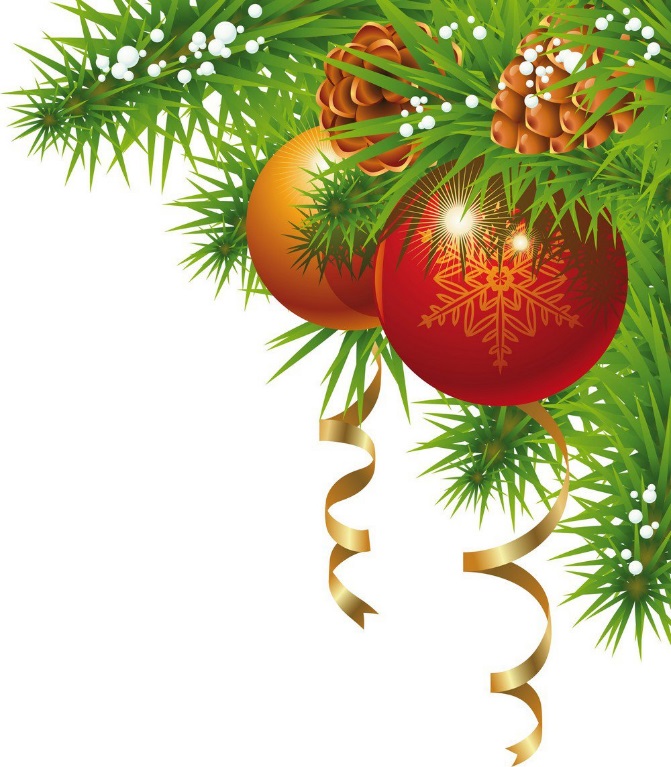 Jõuluajal ühendatakse rühmad 27.-31.detsembril ja 02. jaanuaril. Valverühmad töötavad järgmiselt:27. detsembril:Sinilill: I ja II vahetus: Jelena R.  (võtab vastu Kelluke rühma lapsed)  6.30 – 18.00Õp.abi – Ekaterina G. Päevalill: I ja II vahetus: Marika J. (võtab vastu Meelespealill lapsed)  7.00 - 18.30 Õp. abi – Nadezda R. 28. detsembril:Sinilill: I ja II vahetus: Tatjana K.  (võtab vastu Kelluke rühma lapsed)  6.30 – 18.00Õp.abi – Ekaterina G. Päevalill: I ja II vahetus: Irina D. (võtab vastu Meelespealill lapsed)       7.00 - 18.30Õp. abi – Nadezda R. 31. detsembril:Kelluke: I ja II vahetus: Karina A. (võtab vastu Sinilill lapsed)                  6.30 – 15.00Õp. abi – Aljona M.    kuni 13.00.                                                                                               Meelespealill: I ja II vahetus: Aleksandra B. (võtab vastu Päevalill lapsed)7.00 - 15.30Õp. abi – Tatjana K. kuni 13.00 02. jaanuaril:Kelluke: I ja II vahetus: Anzela V. (võtab vastu Sinilill lapsed)                6.30 – 18.00Õp. abi – Aljona M.  Meelespealill: I ja II vahetus: Olga M. (võtab vastu Päevalill lapsed)       7.00 - 18.30Õp. abi – Tatjana K.